Många besökare på Bondrumsgården 2 juli 2023Efter några års uppehåll var det i söndags åter dags att fira Bondrumsgårdens dag.  I blåsigt väder men med hopp om uppehåll inleddes eftermiddagen traditionsenligt med att Jon Tillman blåste i byahornet och alla hälsades välkomna till gården av Eva Gustavsson.  Programmet för dagen var kaffeservering, visning av gården, musikunderhållning, växtlotteri, inbjudna hantverkare och demonstration av separatorn. Göran Nilsson berättade om separatorn och visade hur den fungerade. 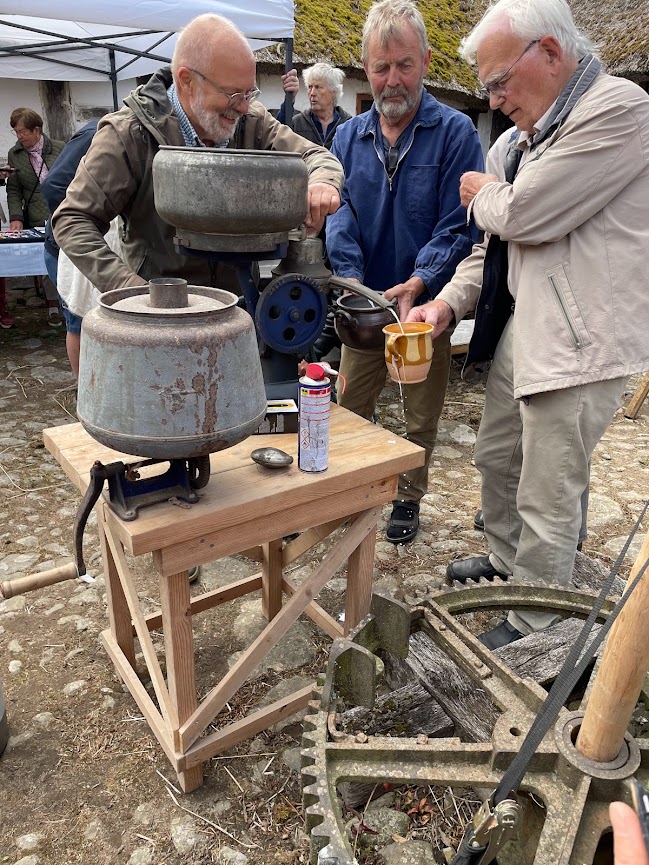 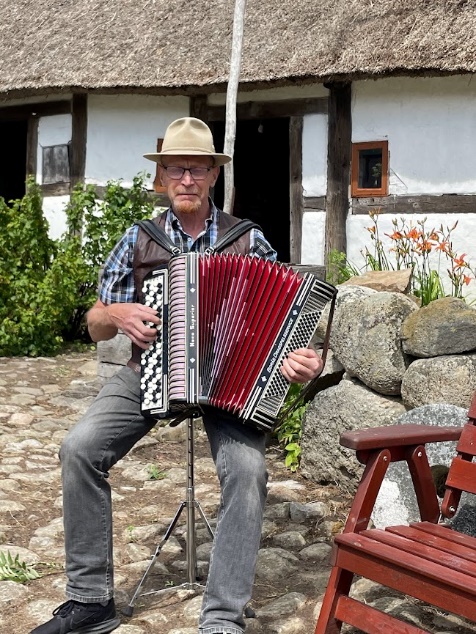 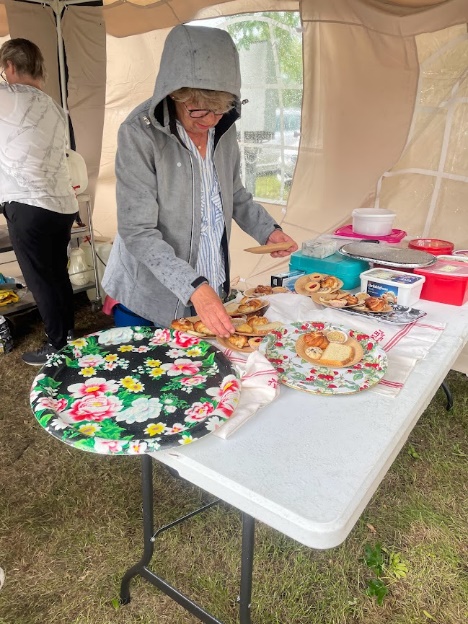 Bilder på hantverkare och utställare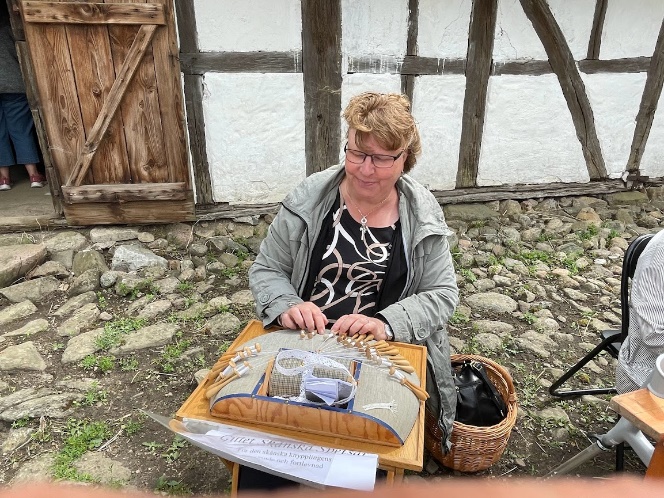 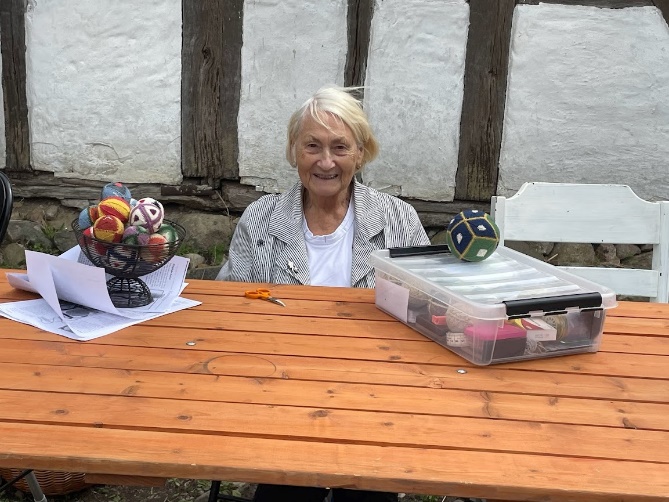 Therese Svensson knypplade skånskt.                           Agnes Leo Eriksson singlade bollar.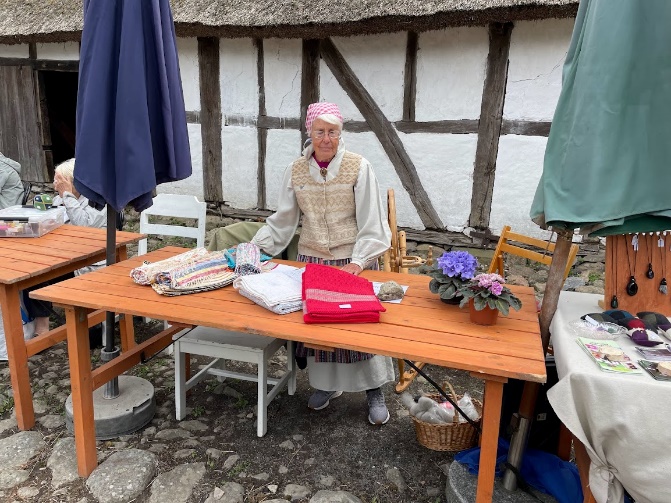 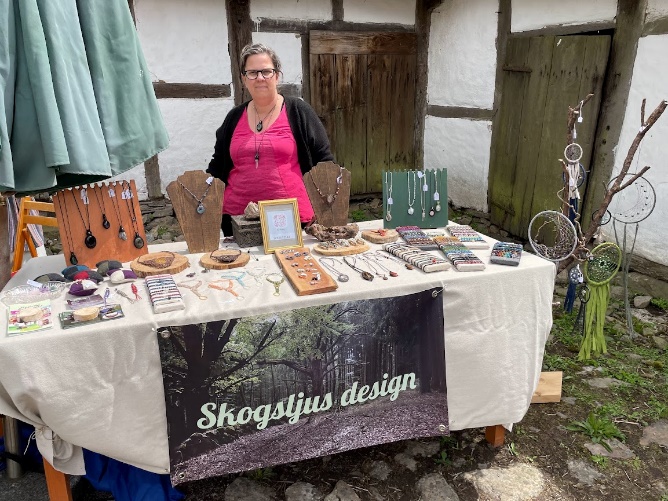 Karin Bringert spann ull och visade hemvävda             Åsa Moberg visade egentillverkade smycken.textilier.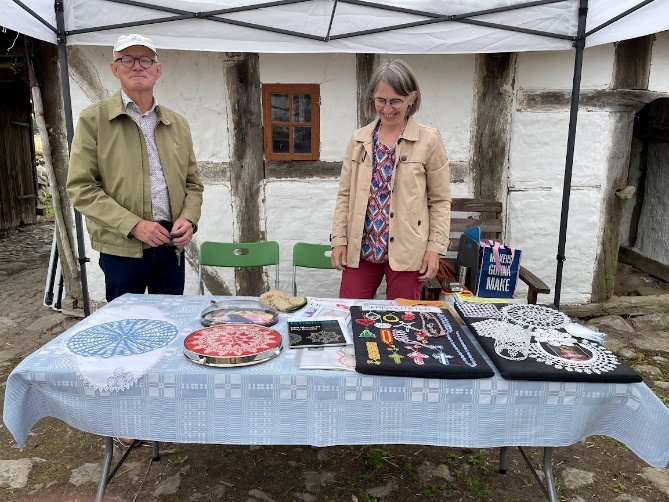 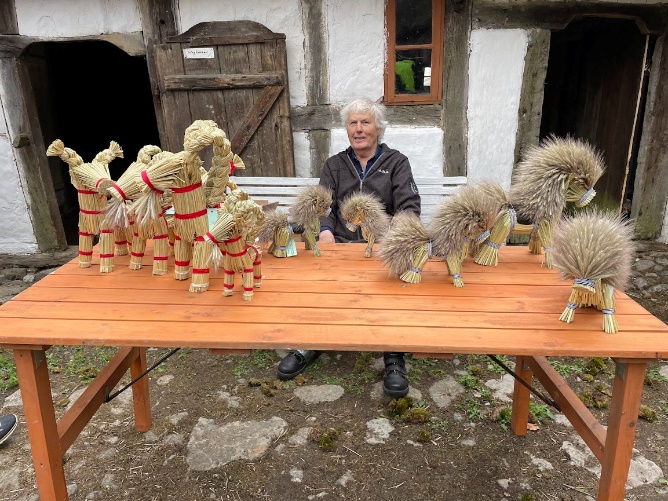 Bo och Kerstin Bjerkborn visade frivolitet.                  Nils-Henrik Salomonsson visade halmslöjd. 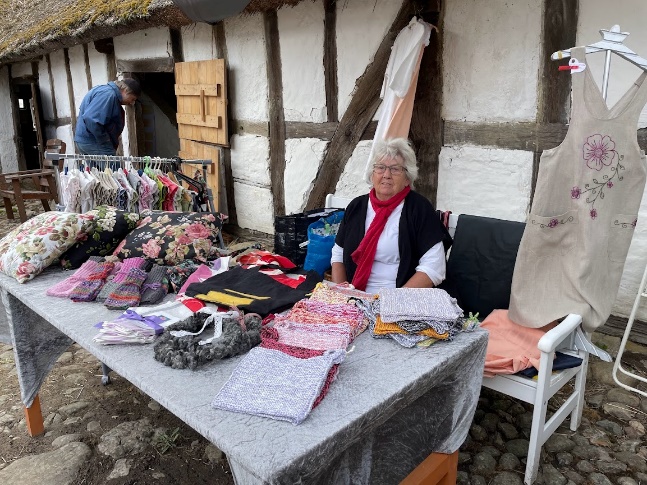 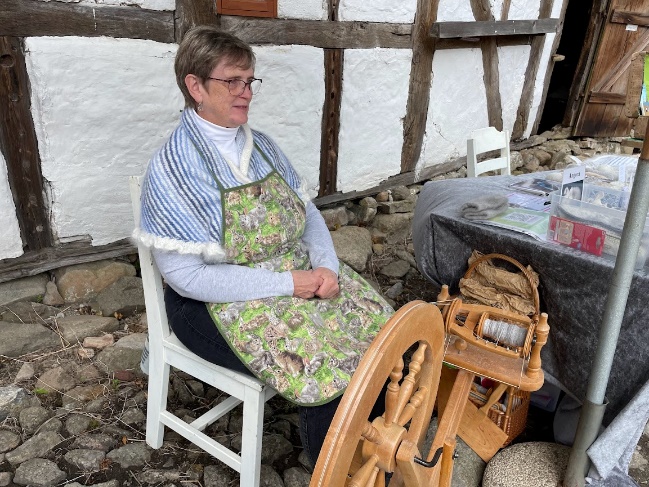 Birgit Petersen visade hemmasydda barnkläder,      Ann-Christine Johansson  spann angora.virkade grytlappar m.m. 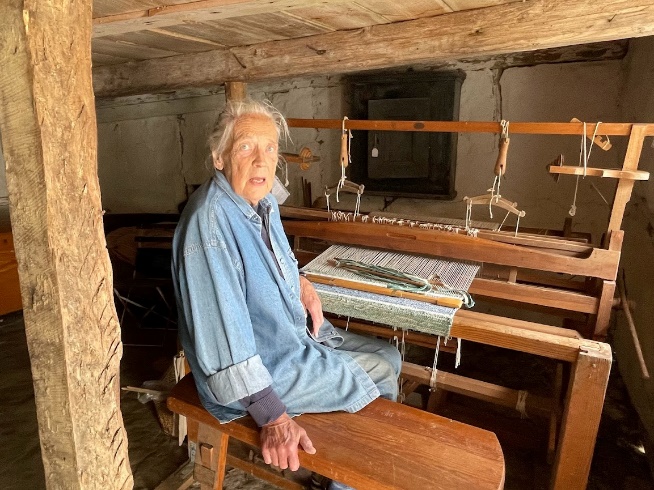 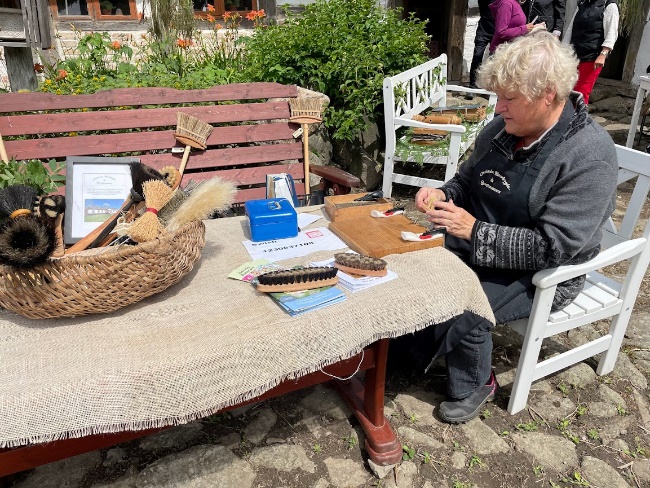 Lena Lundh vävde på vävstolen i piekammaren.      Ann-Christine Sahlin satte borstar.                                     .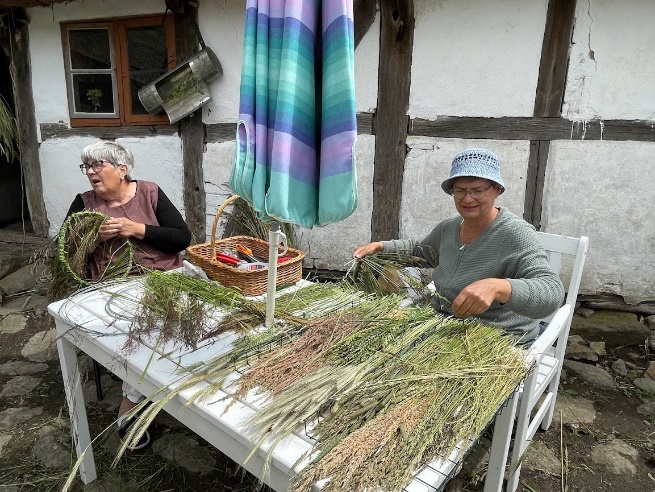 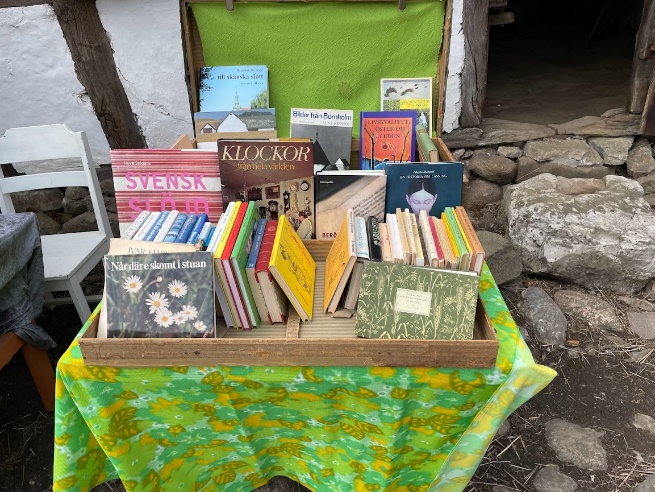 Eva Nilsson och Bodil Persson tillverkade                    Böcker från Johns Antikvariat, Fågeltofta.gräskronor.